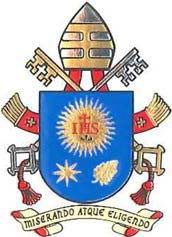 2022年教宗每⽉祈禱意向⼀⽉ 請為培養⼿⾜情誼祈禱祈願所有遭受宗教歧視與迫害的⼈，在他們所⽣活的社會，獲得承認他們同為⼈類⼿⾜的權利與尊嚴。⼆⽉ 請為修⼥及度奉獻⽣活的⼥性祈禱在為她們祈禱的同時，也感謝她們的獻⾝與勇氣，祈願她們持續找到新的⽅式，回應這個時代的挑戰。三⽉ 請為基督徒回應⽣命倫理挑戰祈禱 祈願我們這些基督徒在⾯對新的⽣命倫理挑戰，始終以祈禱和社會⾏動捍衛⽣ 命。四⽉ 請為醫療衛⽣⼈員祈禱 為照顧病⼈和⽼⼈的醫療衛⽣⼈員祈禱，尤其是在最貧窮國家，祈願他們的⼯ 作獲得當地政府及社會的⽀持。五⽉ 請為年輕⼈的信仰祈禱 祈願每⼀位蒙召活出圓滿⽣命的年輕⼈，從聖⺟瑪利亞⾝上學會聆聽的⽅式、 深刻分辨的能⼒、信德的勇氣，以及獻⾝服務的精神。六⽉ 請為家庭祈禱 祈願全世界的基督徒家庭都能以具體的⾏動，活出無條件的愛和⽇常⽣活中的 聖德。七⽉ 請為⽼年⼈祈禱⽼年⼈是⼀個⺠族的根源與記憶，祈願他們的經驗和智慧能幫助年輕⼈，懷著希望及責任感展望未來。⼋⽉ 請為中⼩型企業祈禱 中⼩型企業遭受了嚴重的經濟和社會危機，祈願它們能獲得持續經營的必要資 源，繼續為其所在的社會提供服務。九⽉ 請為廢除死刑祈禱祈願世界各國都能在⽴法上，廢除有違⼈之尊嚴和不可侵犯性的死刑。⼗⽉ 請為教會向眾⼈開放祈禱 祈願教會忠於福⾳、勇於宣講，成為⼀個團結、友愛與接納⼈的場所，越來越活 出共議的精神。⼗⼀⽉ 請為受苦的兒童祈禱 祈願這些受苦的兒童，例如街頭流浪兒、戰爭受害者和孤兒，能接受教育，並 能重新發現家庭的溫暖。⼗⼆⽉ 請為志⼯組織祈禱 祈願這些志⼯組織和促進⼈道的機構，能找到願意投⾝公益的同道，並在國際 層⾯上不斷尋求新的合作途徑。2021年1⽉9⽇，發⾃梵蒂岡⽅濟各转换为简体如下：2022年教宗每⽉祈祷意向⼀⽉请为培养⼿⾜情谊祈祷祈愿所有遭受宗教歧视与迫害的⼈，在他们所⽣活的社会，获得承认他们同为⼈类⼿⾜的权利与尊严。⼆⽉请为修⼥及度奉献⽣活的⼥性祈祷在为她们祈祷的同时，也感谢她们的献⾝与勇气，祈愿她们持续找到新的⽅式，响应这个时代的挑战。三⽉请为基督徒响应⽣命伦理挑战祈祷祈愿我们这些基督徒在⾯对新的⽣命伦理挑战，始终以祈祷和社会⾏动捍卫⽣命。四⽉请为医疗卫⽣⼈员祈祷为照顾病⼈和⽼⼈的医疗卫⽣⼈员祈祷，尤其是在最贫穷国家，祈愿他们的⼯作获得当地政府及社会的⽀持。五⽉请为年轻⼈的信仰祈祷祈愿每⼀位蒙召活出圆满⽣命的年轻⼈，从圣⺟玛利亚⾝上学会聆听的⽅式、深刻分辨的能⼒、信德的勇气，以及献⾝服务的精神。六⽉请为家庭祈祷祈愿全世界的基督徒家庭都能以具体的⾏动，活出无条件的爱和⽇常⽣活中的圣德。七⽉请为⽼年⼈祈祷⽼年⼈是⼀个⺠族的根源与记忆，祈愿他们的经验和智慧能帮助年轻⼈，怀着希望及责任感展望未来。⼋⽉请为中⼩型企业祈祷中⼩型企业遭受了严重的经济和社会危机，祈愿它们能获得持续经营的必要资源，继续为其所在的社会提供服务。九⽉请为废除死刑祈祷祈愿世界各国都能在⽴法上，废除有违⼈之尊严和不可侵犯性的死刑。⼗⽉请为教会向众⼈开放祈祷祈愿教会忠于福⾳、勇于宣讲，成为⼀个团结、友爱与接纳⼈的场所，越来越活出共议的精神。⼗⼀⽉请为受苦的儿童祈祷祈愿这些受苦的儿童，例如街头流浪儿、战争受害者和孤儿，能接受教育，并能重新发现家庭的温暖。⼗⼆⽉请为志⼯组织祈祷祈愿这些志⼯组织和促进⼈道的机构，能找到愿意投⾝公益的同道，并在国际层⾯上不断寻求新的合作途径。2021年1⽉9⽇，发⾃梵蒂冈⽅济各=完=